Paskaidrojuma raksts Rēzeknes novada pašvaldības saistošajiem noteikumiem „Rēzeknes novada pašvaldības nolikums” Domes priekšsēdētājs	 		                                                                             M.Švarcs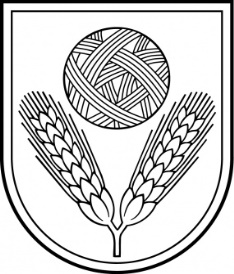 Rēzeknes novada DomeReģ.Nr.90009112679Atbrīvošanas aleja 95A, Rēzekne, LV – 4601,Tel. 646 22238; 646 22231, Fax. 646 25935,e–pasts: info@rezeknesnovads.lvInformācija internetā: http://www.rezeknesnovads.lvPaskaidrojuma raksta sadaļasNorādāmā informācija1. Projekta nepieciešamības pamatojumsŠobrīd pašvaldības pārvaldes organizāciju, lēmumu pieņemšanas kārtību, iedzīvotāju tiesības un pienākumus vietējā pārvaldē, kā arī citus pašvaldības darba organizācijas jautājumus nosaka Rēzeknes novada pašvaldības 2017.gada 20.jūlija saistošie noteikumi Nr.1 „Rēzeknes novada pašvaldības nolikums”, turpmāk - Saistošie noteikumi Nr.1 (parakstīti 20.07.2017., stājušies spēkā 21.07.2017.)Rēzeknes novada dome 2019.gada 21.februārī pieņēmusi lēmumus – “Par Rēzeknes novada pašvaldības Adamovas speciālās internātpamatskolas likvidāciju” un “Par Rēzeknes novada pašvaldības Tiskādu speciālās internātpamatskolas likvidāciju” ar kuriem lēmumos minētās iestādes likvidētas ar 2019.gada 31.augustu.Rēzeknes novada dome 2018.gada 21.februārī ir pieņēmusi lēmumu “Par Maltas speciālās internātpamatskolas nosaukuma maiņu”, ar kuru noteikusi, ka ar 2019.gada 1.jūliju tiek veikta Maltas speciālās internātpamatskolas nosaukuma maiņu uz “Rēzeknes novada speciālā pamatskola”.Bez tam saskaņā Valsts Kontroles Piektā revīzijas departamenta 2019.gada 15.augusta vēstuli “Par revīzijas Nr.2.4.1-23/2018 konstatējumu saskaņošanu”, ir izvērtēta iespēja precizēt informāciju par izveidotajām iestādēm – administrāciju un vēlēšanu komisiju.Ņemot vērā iepriekšminēto, nepieciešams veikt grozījumus Saistošajos noteikumos Nr.1, izdodot jaunus Saistošos noteikumus.2. Īss projekta satura izklāstsRēzeknes novada pašvaldības saistošie noteikumi „Grozījumi Rēzeknes novada pašvaldības 2017.gada 20.jūlija saistošajos noteikumos Nr.1 „Rēzeknes novada pašvaldības nolikums”” izdoti saskaņā ar  likuma „Par pašvaldībām” 21.panta pirmās daļas 1.punktu un 24.pantu.Saistošo noteikumu izdošanas mērķis – izdarīt grozījumus spēkā esošajos Saistošajos noteikumos Nr.1. Saistošie noteikumi paredz svītrot Saistošo noteikumu Nr.1 5.37. un 5.39.apakšpunktus, precizēt 5.38., 5.46.apakšpunktu redakciju,  kā arī izteikt jaunā redakcijā 5.1. un 12.1.1.apakšpunktus. 3. Informācija par plānoto projekta ietekmi uz pašvaldības budžetuSaistošo noteikumu projekta īstenošana neietekmē pašvaldības budžetu. Lai nodrošinātu saistošo noteikumu projekta izpildi nav nepieciešams veidot jaunas institūcijas vai radīt jaunas darba vietas.4. Informācija par plānoto projekta ietekmi uz uzņēmējdarbības vidi pašvaldības teritorijāAr saistošajiem noteikumiem nav noteikta mērķgrupa, uz kuru attiecināms saistošo noteikumu tiesiskais regulējums.Uzņēmējdarbības vidi pašvaldības teritorijā saistošie noteikumi neskars.5. Informācija par administratīvajām procedūrāmPersonas Saistošo noteikumu projekta piemērošanas jautājumos var griezties Rēzeknes novada pašvaldības administrācijā un pagastu pārvaldēs.Saistošo noteikumu projekts neskar administratīvās procedūras.6. Informācija par konsultācijām ar privātpersonāmSabiedrības līdzdalība Saistošo noteikumu projekta izstrādāšanā nav nepieciešama.